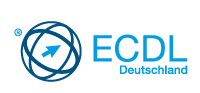 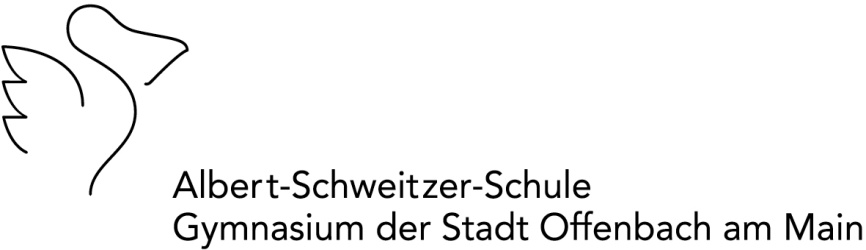 Informationen und Anmeldung zum ECDL (Europäischer Computer Führerschein)Liebe Eltern, Schülerinnen und Schüler,die Albert-Schweitzer-Schule ist seit 2014 anerkanntes ECDL-Prüfungszentrum. Wir haben im Kollegium zwei zertifizierte ECDL-Trainerinnen. Damit verfügt unser Schulzentrum über hervorragende Voraussetzungen, um die Schülerinnen und Schüler auf die Prüfungen zum Erwerb des ECDL vorzubereiten. Wir bieten allen Schülerinnen und Schülern ab der Klassenstufe 7 die Möglichkeit, den ECDL Base oder ECDL Standard – international anerkannte Zertifikate –zu erwerben.Der ECDL Base umfasst vier grundlegende Module.Der ECDL Standard umfasst den ECDL Base und drei weitere Wahlmodule. Dieses Zertifikat bescheinigt den Kandidatinnen und Kandidaten gute Kenntnisse im Umgang mit dem PC und ist berufsübergreifend bei Bewerbungen weltweit von großem Wert oder sogar unabdingbar (siehe auch: www.ecdl.de).Die Prüfungen zu den einzelnen Modulen können in einem beliebigen Zeitraum abgelegt werden (z.B. in jedem Schulhalbjahr eine Prüfung). Mit Bestehen der letzten Prüfung erhält Ihre Tochter/Ihr Sohn das jeweilige Zertifikat. Diese Zusatzqualifikation ist aber leider nicht kostenlos, die jeweiligen Preise belaufen sich auf 93 € für den ECDL Base, 133 € für den ECDL Standard. Nach der verbindlichen Anmeldung zu einem der drei Zertifikate erhalten Sie eine Rechnung über die Prüfungsgebühren. Erst nach Erhalt des Rechnungsbetrages wird Ihre Tochter / Ihr Sohn zu Prüfungen zugelassen. Es würde uns sehr freuen, wenn Sie Ihrer Tochter / Ihrem Sohn diese zusätzliche Qualifizierung ermöglichen.Mit freundlichen Grüßen_______________________________________	__________________________________          ____________________________________Barbara Lorz, kommissarische Schulleiterin		Ayse Gülsah Kabakci - Kum, ECDL-Team		Lea Wendisch, ECDL-Team-------------------------------------------------------------------------------------------------------------------------------------------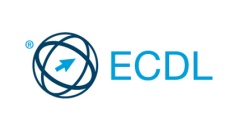 Verbindliche Anmeldung meines Sohnes/meine Tochter zum☐	ECDL Base (Preis 93 €)☐	ECDL (Preis 133 €)Vorname und Name: ________________________________________________________  Klasse: ______  Schule: _____________________Ich verpflichte mich zur fristgerechten Zahlung der oben genannten Kosten.Ich habe zur Kenntnis genommen, dass meine Tochter / mein Sohn erst nach Begleichung der Prüfungsgebühren zu den Prüfungen zugelassen ist.	__________________________________			________________________________________________________________	 	(Ort, Datum)					Unterschrift eines Erziehungsberechtigten